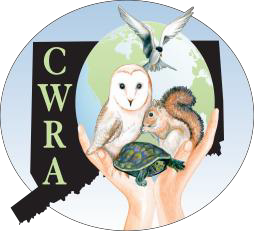 CW	RAConnecticut Wildlife Rehabilitators Association, Inc.Membership: 10 Hickory Hill, Chester CT 06412Scan and send completed form to Laurajsimon999@gmail.comEmergency Grant Form:This form must be fully completed before grant application will be considered.Name:		Affiliation:	Address:	_______Contact No:		Contact E-mail:	_____Supplies Needed: Please specify supplies needed (milk replacer, etc., including brand/type)Statement of Financial Need: Please specify what financial hardship necessitates this emergency grant and WHY you need these emergency supplies. Please specify how many animals you have in your care.Experience: Please provide a summary of your rehabilitation background and your species experience applicable to this emergency grant:Annual Efforts: Please provide an estimation of the total number of animals you handle on an annual basis:Raccoons		Skunks	Songbirds	Waterfowl	Fawns	Squirrels		 Rabbits 		Opossums		Woodchucks		Foxes		Other		How much do you spend annually for rehabilitation?	__ Do you collect donations? Yes	        No How much do you receive annually from donations in money or supplies?			I affirm that due to my financial situation an emergency grant is needed. I agree to use the supplies I receive for the exact purpose and according to the terms outlined in this application. Signature:	Date:	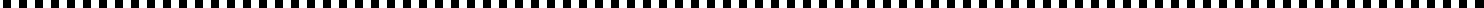 Date:		 Approved:	CWRA Only:Member-in-good-standing:	Yes	NoAmount / What Approved:	